          КАРАР                                                                                  РЕШЕНИЕ27 декабрь  2023 й.                      № 10-2                         27 декабря  2023	 г.О плане основных мероприятий Совета сельского поселения Саннинскийсельсовет муниципального района Благовещенский районРеспублики Башкортостан  на 2024 год и на 1  квартал 2024 года.Заслушав и обсудив выступление управляющего делами администрации сельского поселения Саннинский сельсовет муниципального района Благовещенский район Республики Башкортостан Тюрину Р.Г. «О плане основных мероприятий Совета сельского поселении Саннинский сельсовет муниципального района Благовещенский район Республики Башкортостан на 2024 год и на  1  квартал 2024 года», Совет сельского поселения Саннинский сельсовет  муниципального района Благовещенский район Республики БашкортостанРЕШИЛ:Утвердить план основных мероприятий Совета сельского  поселения Саннинский сельсовет  муниципального  района Благовещенский район Республики Башкортостан   на 2024 год и на 1 квартал 2024 года.Глава сельского поселения				         		Г.С.ЗиганшинаУТВЕРЖДЕН                                                                                                           решением Совета сельского поселенияСаннинский сельсовет муниципального района                                                                                                           Благовещенский район                                                                                                           Республики БашкортостанОт 27  декабря 2023 года № 12-3П Л А Носновных мероприятий  Совета сельского поселения Саннинский сельсовет муниципального района Благовещенский район Республики Башкортостанна 2024 годУТВЕРЖДЕН                                                                                                           решением Совета сельского поселенияСаннинский сельсовет муниципального района                                                                                                           Благовещенский район                                                                                                           Республики Башкортостанот 27 декабря 2023 года № 12-3П Л А Носновных мероприятийСовета сельского поселения Саннинский сельсовет  муниципального района Благовещенский район Республики Башкортостанна I квартал 2024 годаБАШКОРТОСТАН РЕСПУБЛИКАhЫБЛАГОВЕЩЕН РАЙОНЫ МУНИЦИПАЛЬ РАЙОНЫНЫН   ҺЫННЫ АУЫЛ СОВЕТЫ БИЛӘМӘhЕ СОВЕТЫРЕСПУБЛИКА  БАШКОРТОСТАНСОВЕТ СЕЛЬСКОГО ПОСЕЛЕНИЯ САННИНСКИЙ СЕЛЬСОВЕТ МУНИЦИПАЛЬНОГО РАЙОНА БЛАГОВЕЩЕНСКИЙ РАЙОН№ п/п№ п/пНаименование мероприятийНаименование мероприятийКто вноситКто вноситКто вноситКто вноситСрок проведенияСрок проведенияСрок проведенияОтветственные исполнителиОтветственные исполнители1122333344455 Рассмотреть на заседаниях Совета вопросы: Рассмотреть на заседаниях Совета вопросы: Рассмотреть на заседаниях Совета вопросы: Рассмотреть на заседаниях Совета вопросы: Рассмотреть на заседаниях Совета вопросы: Рассмотреть на заседаниях Совета вопросы: Рассмотреть на заседаниях Совета вопросы: Рассмотреть на заседаниях Совета вопросы: Рассмотреть на заседаниях Совета вопросы: Рассмотреть на заседаниях Совета вопросы: Рассмотреть на заседаниях Совета вопросы:1.11.1О деятельности Совета сельского поселения Саннинский сельсовет муниципального района Благовещенский район  Республики Башкортостан в 2023 году.Глава сельского поселенияГлава сельского поселенияГлава сельского поселенияГлава сельского поселенияфевральфевральфевральфевральфевраль Глава сельского поселения;Председатели постоянной комиссии  1.21.2О деятельности Администрации   и итогах  социально-экономического развития  сельского поселения Саннинский сельсовет муниципального района Благовещенский район Республики Башкортостан  в 2023 году.Глава сельского поселенияГлава сельского поселенияГлава сельского поселенияГлава сельского поселенияфевральфевральфевральфевральфевральГлава сельского поселения,  Председатель постоянной комиссии1.31.3О реализации ФЗ «О порядке рассмотрения обращений граждан Российской Федерации» и Закона Республики Башкортостан «Об обращениях граждан в Республике Башкортостан» в    сельского поселения Саннинский сельсовет  муниципального района Благовещенский район Республики  Башкортостан в 2023году.Глава сельского поселения   Глава сельского поселения   Глава сельского поселения   Глава сельского поселения   февральфевральфевральфевральфевральТюрина Р.Г.., управляющая делами администрации   Постоянная комиссия по социально-гуманитарным вопросам, охране правопорядка   1,4 1,4 О плане мероприятий по обеспечению реализации Послания  Главы Республики Башкортостан Государственному Собранию - Курултаю Республики Башкортостан на 2024 год.Глава сельского поселения   Глава сельского поселения   Глава сельского поселения   Глава сельского поселения   февральфевральфевральфевральфевральГлава сельского поселения   Постоянная комиссия по    бюджету, налогам, экономическому развитию, вопросам собственности и инвестиционной политике                       1.51.5Об утверждении отчета о реализации годового плана деятельности ревизионной комиссии Совета   сельского поселения Саннинский сельсовет муниципального района Благовещенский район Республики Башкортостан.Глава сельского поселения   Глава сельского поселения   Глава сельского поселения   Глава сельского поселения   мартмартмартмартмартпредседатель ревизионной комиссии1.61.6Об исполнении бюджета сельского поселения Саннинский сельсовет муниципального района Благовещенский район Республики Башкортостан за  2023 год и о задачах по исполнению бюджета  Муниципального района Благовещенский район Республики Башкортостан на 2024 год.Глава сельского поселения   Глава сельского поселения   Глава сельского поселения   Глава сельского поселения   мартмартмартмартмартГл.бухгалтерПостоянная комиссия 1.71.7    О внесении изменений в решение Совета   сельского поселения Саннинский сельсовет муниципального района Благовещенский район Республики Башкортостан от 27.12.2023 г.                     «О бюджете  сельского поселения Саннинский сельсовет  муниципального района Благовещенский район Республики Башкортостан на 2024  год и плановый период 2025-2026 годов ».Глава сельского поселения   Глава сельского поселения   Глава сельского поселения   Глава сельского поселения   мартмартмартмартмартПостоянная комиссия  1.8 1.8Об исполнении бюджета  сельского поселения Саннинский сельсовет  муниципального района Благовещенский район Республики Башкортостан за 1 квартал  2023 года.Глава сельского поселения   Глава сельского поселения   Глава сельского поселения   Глава сельского поселения   апрельапрельапрельапрельапрельГл.бухгалтер; Постоянная комиссия 1.91.9О публичных слушаниях по проекту решения «Об утверждении годового отчета об исполнении бюджета   сельского поселения Саннинский сельсовет муниципального района  Благовещенский район Республики Башкортостан за 2023 год».Глава сельского поселения    Глава сельского поселения    Глава сельского поселения    Глава сельского поселения    апрельапрельапрельапрельапрельГлава сельского поселения ; Постоянная комиссия;Ревизионная комиссия                     1.101.10Об утверждении годового отчета об исполнении бюджета  сельского поселения Саннинский сельсовет муниципального района  Благовещенский район Республики Башкортостан за 2023 год.Глава сельского поселения   Глава сельского поселения   Глава сельского поселения   Глава сельского поселения   маймаймаймаймайпредседатель комиссии по подготовке и проведению публичных слушаний; 1.111.11Об исполнении бюджета  сельского поселения Саннинский сельсовет  муниципального района Благовещенский район Республики Башкортостан за 6 месяцев 2023 года.Глава сельского поселения   Глава сельского поселения   Глава сельского поселения   Глава сельского поселения   июльиюльиюльиюльиюльГл. бухгалтер; Постоянная комиссия 1.121.12О внесении изменений в решение Совета  муниципального района Благовещенский район Республики Башкортостан от 27.12.2023 г.                     «О бюджете  сельского поселения Саннинский сельсовет  муниципального района Благовещенский район Республики Башкортостан на 2024  год и плановый период 2025-2026 годов».Глава сельского поселения   Глава сельского поселения   Глава сельского поселения   Глава сельского поселения   июльиюльиюльиюльиюльГл.  бухгалтер; Постоянная комиссия 1.131.13О реализации ФЗ «О порядке рассмотрения обращений граждан Российской Федерации» и Закона Республики Башкортостан «Об обращениях граждан в Республике Башкортостан» в  сельского поселения Саннинский сельсовет муниципальном районе Благовещенский район Республики  Башкортостан в 1 полугодии 2024 года.Глава сельского поселения   Глава сельского поселения   Глава сельского поселения   Глава сельского поселения   июльиюльиюльиюльиюльТюрина Р.Г. управляющая делами  Постоянная комиссия 1.141.14О ходе исполнения бюджета  сельского поселения Саннинский сельсовет муниципального района Благовещенский район Республики Башкортостан за 9 месяцев 2023 года.Глава сельского поселения   Глава сельского поселения   Глава сельского поселения   Глава сельского поселения   октябрьоктябрьоктябрьоктябрьоктябрьГл.  бухгалтер; Постоянная комиссия 1.151.15О внесении изменений в решение Совета  муниципального района Благовещенский район Республики Башкортостан от 27.12.2023 г.                     «О бюджете сельского поселения Саннинский сельсовет муниципального района Благовещенский район Республики Башкортостан на 2024  год и плановый период 2025-2026 годов ».Глава сельского поселенияГлава сельского поселенияГлава сельского поселенияГлава сельского поселенияоктябрьоктябрьоктябрьоктябрьоктябрьПостоянная комиссия 1.161.16Об утверждении соглашений между органами местного самоуправления муниципального района Благовещенский район Республики Башкортостан городского и сельских  поселений муниципального района Благовещенский район Республики Башкортостан о передаче органам местного самоуправления муниципального района Благовещенский район Республики Башкортостан осуществления части полномочий органов местного самоуправления поселений.Об утверждении соглашений между органами местного самоуправления муниципального района Благовещенский район Республики Башкортостан городского и сельских  поселений муниципального района Благовещенский район Республики Башкортостан о передаче органам местного самоуправления муниципального района Благовещенский район Республики Башкортостан осуществления части полномочий органов местного самоуправления поселений.Глава сельского поселенияГлава сельского поселенияГлава сельского поселенияоктябрьоктябрьоктябрьоктябрьоктябрьГлава сельского поселения 1.171.17Об утверждении соглашений между органами местного самоуправления муниципального района Благовещенский район Республики Башкортостан и сельских поселений   муниципального района Благовещенский район Республики Башкортостан о передаче сельским поселениям части полномочий муниципального района.Об утверждении соглашений между органами местного самоуправления муниципального района Благовещенский район Республики Башкортостан и сельских поселений   муниципального района Благовещенский район Республики Башкортостан о передаче сельским поселениям части полномочий муниципального района.Глава сельского поселенияГлава сельского поселенияГлава сельского поселенияоктябрьоктябрьоктябрьоктябрьоктябрьГлава сельского поселения  1.181.18Об итогах социально-экономического развития муниципального района Благовещенский район за 9 месяцев 2023 года  и прогнозе социально-экономического развития муниципального района Благовещенский район на 2024 год и на период до 2025 года .Глава сельского поселенияГлава сельского поселенияГлава сельского поселенияГлава сельского поселенияноябрьноябрьноябрьноябрьноябрьГлава сельского поселения ;Постоянная комиссия   1.191.19О публичных слушаниях по проекту решения «О бюджете сельского поселения Саннинский сельсовет  муниципального района Благовещенский район республики Башкортостан на 2025 год и плановый период 2026-2027 годовГлава сельского поселения  Глава сельского поселения  Глава сельского поселения  Глава сельского поселения  ноябрьноябрьноябрьноябрьноябрьГлава сельского поселения, бухгалтер; Постоянная комиссия , Ревизионная комиссия                    1.201.20Об утверждении бюджета    сельского поселения Саннинский сельсовет  муниципального района Благовещенский район республики Башкортостан на 2025 год и плановый период 2026-2027 годов .Глава сельского поселенияГлава сельского поселенияГлава сельского поселенияГлава сельского поселениядекабрьдекабрьдекабрьдекабрьдекабрьпредседатель комиссии по подготовке и проведению публичных слушаний;1.211.21О внесении изменений в решение Совета  муниципального района Благовещенский район Республики Башкортостан от 27.12.2023г.                     «О бюджете  сельского поселения Саннинский сельсовет  муниципального района Благовещенский район Республики Башкортостан на 2024  год и плановый период 2024-2025 годов ».Глава сельского поселенияГлава сельского поселенияГлава сельского поселенияГлава сельского поселениядекабрьдекабрьдекабрьдекабрьдекабрьГл.  бухгалтер1.221.22Об утверждении Плана  деятельности ревизионной комиссии Совета сельского поселения Саннинский сельсовет муниципального района Благовещенский район  Республики Башкортостан на 2025 год.Об утверждении Плана  деятельности ревизионной комиссии Совета сельского поселения Саннинский сельсовет муниципального района Благовещенский район  Республики Башкортостан на 2025 год.Глава сельского поселенияГлава сельского поселенияГлава сельского поселениядекабрьдекабрьдекабрьдекабрьдекабрьПредседатель ревизионной комиссии Публичные слушанияПубличные слушанияПубличные слушанияПубличные слушанияПубличные слушанияПубличные слушанияПубличные слушанияПубличные слушанияПубличные слушанияПубличные слушанияПубличные слушанияПубличные слушанияПубличные слушания2.1По проекту решения «Об утверждении годового отчета об исполнении бюджета сельского поселения Саннинский сельсовет  муниципального района Благовещенский район Республики Башкортостан за 2023 год». По проекту решения «Об утверждении годового отчета об исполнении бюджета сельского поселения Саннинский сельсовет  муниципального района Благовещенский район Республики Башкортостан за 2023 год». Глава сельского поселенияГлава сельского поселенияГлава сельского поселенияГлава сельского поселениямаймаймай Комиссия по подготовке и проведению публичных слушаний Комиссия по подготовке и проведению публичных слушаний Комиссия по подготовке и проведению публичных слушаний2.2По проекту решения «Об утверждении бюджета сельского поселения Саннинский сельсовет   муниципального района Благовещенский район Республики Башкортостан на 2025 год и плановый период 2026-2027 годов».По проекту решения «Об утверждении бюджета сельского поселения Саннинский сельсовет   муниципального района Благовещенский район Республики Башкортостан на 2025 год и плановый период 2026-2027 годов».Глава сельского поселенияГлава сельского поселенияГлава сельского поселенияГлава сельского поселениядекабрьдекабрьдекабрь  Комиссия по подготовке и проведению публичных слушаний  Комиссия по подготовке и проведению публичных слушаний  Комиссия по подготовке и проведению публичных слушанийIII. Работа с депутатамиIII. Работа с депутатамиIII. Работа с депутатамиIII. Работа с депутатамиIII. Работа с депутатамиIII. Работа с депутатамиIII. Работа с депутатамиIII. Работа с депутатамиIII. Работа с депутатамиIII. Работа с депутатамиIII. Работа с депутатамиIII. Работа с депутатамиIII. Работа с депутатами3.1.Оказание помощи депутатам в проведении в округах отчетов перед избирателями, приеме и встреч с гражданами.Оказание помощи депутатам в проведении в округах отчетов перед избирателями, приеме и встреч с гражданами.Оказание помощи депутатам в проведении в округах отчетов перед избирателями, приеме и встреч с гражданами.Оказание помощи депутатам в проведении в округах отчетов перед избирателями, приеме и встреч с гражданами. По мере необходимости По мере необходимости По мере необходимости По мере необходимостиГлава сельского поселения, управляющий делами, председатели постоянных комиссийГлава сельского поселения, управляющий делами, председатели постоянных комиссийГлава сельского поселения, управляющий делами, председатели постоянных комиссийГлава сельского поселения, управляющий делами, председатели постоянных комиссий3.2.Подготовка и обеспечение депутатов справочным материалом для выступлений их перед избирателями.Подготовка и обеспечение депутатов справочным материалом для выступлений их перед избирателями.Подготовка и обеспечение депутатов справочным материалом для выступлений их перед избирателями.Подготовка и обеспечение депутатов справочным материалом для выступлений их перед избирателями.По мере необходимостиПо мере необходимостиПо мере необходимостиПо мере необходимостиГлава сельского поселения, управляющий делами, председатели постоянных комиссийГлава сельского поселения, управляющий делами, председатели постоянных комиссийГлава сельского поселения, управляющий делами, председатели постоянных комиссийГлава сельского поселения, управляющий делами, председатели постоянных комиссий3.3.Проведение учебы с депутатами. Проведение учебы с депутатами. Проведение учебы с депутатами. Проведение учебы с депутатами. По мере необходимостиПо мере необходимостиПо мере необходимостиПо мере необходимостиГлава сельского поселения, управляющий делами, председатели постоянных комиссийГлава сельского поселения, управляющий делами, председатели постоянных комиссийГлава сельского поселения, управляющий делами, председатели постоянных комиссийГлава сельского поселения, управляющий делами, председатели постоянных комиссий  Контроль и проверка исполнения  Контроль и проверка исполнения  Контроль и проверка исполнения  Контроль и проверка исполнения  Контроль и проверка исполнения  Контроль и проверка исполнения  Контроль и проверка исполнения  Контроль и проверка исполнения  Контроль и проверка исполнения  Контроль и проверка исполнения  Контроль и проверка исполнения  Контроль и проверка исполнения  Контроль и проверка исполнения4.1.Своевременно запрашивать информацию об исполнении решений Совета   сельского поселения, руководителей хозяйств, предприятий, служб и других учреждений и организаций. Своевременно запрашивать информацию об исполнении решений Совета   сельского поселения, руководителей хозяйств, предприятий, служб и других учреждений и организаций. Своевременно запрашивать информацию об исполнении решений Совета   сельского поселения, руководителей хозяйств, предприятий, служб и других учреждений и организаций. Своевременно запрашивать информацию об исполнении решений Совета   сельского поселения, руководителей хозяйств, предприятий, служб и других учреждений и организаций. В ходе контроляГлава сельского поселения, управляющий делами, председатели постоянных комиссийГлава сельского поселения, управляющий делами, председатели постоянных комиссийГлава сельского поселения, управляющий делами, председатели постоянных комиссийГлава сельского поселения, управляющий делами, председатели постоянных комиссийГлава сельского поселения, управляющий делами, председатели постоянных комиссийГлава сельского поселения, управляющий делами, председатели постоянных комиссийГлава сельского поселения, управляющий делами, председатели постоянных комиссий4.2.Анализировать ход выполнения решений   Совета  сельского поселения Саннинский сельсовет , вносить вопросы на рассмотрение   Совета.  Анализировать ход выполнения решений   Совета  сельского поселения Саннинский сельсовет , вносить вопросы на рассмотрение   Совета.  Анализировать ход выполнения решений   Совета  сельского поселения Саннинский сельсовет , вносить вопросы на рассмотрение   Совета.  Анализировать ход выполнения решений   Совета  сельского поселения Саннинский сельсовет , вносить вопросы на рассмотрение   Совета.  Не менее одного раза в годГлава сельского поселения, управляющий делами, председатели постоянных комиссийГлава сельского поселения, управляющий делами, председатели постоянных комиссийГлава сельского поселения, управляющий делами, председатели постоянных комиссийГлава сельского поселения, управляющий делами, председатели постоянных комиссийГлава сельского поселения, управляющий делами, председатели постоянных комиссийГлава сельского поселения, управляющий делами, председатели постоянных комиссийГлава сельского поселения, управляющий делами, председатели постоянных комиссий4.3.Запросить и обобщить депутатские запросы, критические замечания, предложения, высказанные на заседаниях Совета, встречах депутатов с избирателями, на собраниях граждан    Запросить и обобщить депутатские запросы, критические замечания, предложения, высказанные на заседаниях Совета, встречах депутатов с избирателями, на собраниях граждан    Запросить и обобщить депутатские запросы, критические замечания, предложения, высказанные на заседаниях Совета, встречах депутатов с избирателями, на собраниях граждан    Запросить и обобщить депутатские запросы, критические замечания, предложения, высказанные на заседаниях Совета, встречах депутатов с избирателями, на собраниях граждан    Не менее одного раза в годГлава сельского поселения, управляющий делами, председатели постоянных комиссийГлава сельского поселения, управляющий делами, председатели постоянных комиссийГлава сельского поселения, управляющий делами, председатели постоянных комиссийГлава сельского поселения, управляющий делами, председатели постоянных комиссийГлава сельского поселения, управляющий делами, председатели постоянных комиссийГлава сельского поселения, управляющий делами, председатели постоянных комиссийГлава сельского поселения, управляющий делами, председатели постоянных комиссий№ п/пНаименование мероприятийНаименование мероприятийКто вноситКто вноситСрок проведенияОтветственные исполнителиОтветственные исполнители12233455 Рассмотреть на заседаниях Совета вопросы: Рассмотреть на заседаниях Совета вопросы: Рассмотреть на заседаниях Совета вопросы: Рассмотреть на заседаниях Совета вопросы: Рассмотреть на заседаниях Совета вопросы: Рассмотреть на заседаниях Совета вопросы: Рассмотреть на заседаниях Совета вопросы:1.1О деятельности Совета  сельского поселения Саннинский сельсовет муниципального района Благовещенский район  Республики Башкортостан в 2023 году.Глава сельского поселенияГлава сельского поселенияфевральфевральфевраль Глава сельского поселения;Председатель постоянной комиссии  1.2О деятельности Администрации   и итогах  социально-экономического развития  сельского поселения Саннинский сельсовет  муниципального района Благовещенский район Республики Башкортостан  в 2023 году.Глава сельского поселенияГлава сельского поселенияфевральфевральфевральГлава сельского поселения,  Председатель постоянных комиссий1.3О реализации ФЗ «О порядке рассмотрения обращений граждан Российской Федерации» и Закона Республики Башкортостан «Об обращениях граждан в Республике Башкортостан» в    сельского поселения Саннинский сельсовет  муниципального района Благовещенский район Республики  Башкортостан в 2023 году.Глава сельского поселения   Глава сельского поселения   февральфевральфевральТюрина Р.Г., управляющая делами администрации   Постоянная комиссия 1.5 О плане мероприятий по обеспечению реализации Послания  Главы Республики Башкортостан Государственному Собранию - Курултаю Республики Башкортостан на 2024 год.Глава сельского поселения   Глава сельского поселения   февральфевральфевральГлава сельского поселения   Постоянная комиссия 1.6Об утверждении отчета о реализации годового плана деятельности ревизионной комиссии Совета   сельского поселения Саннинский сельсовет муниципального района Благовещенский район Республики Башкортостан.Глава сельского поселения   Глава сельского поселения   мартмартмартпредседатель ревизионной комиссии1.7Об исполнении бюджета  сельского поселения Саннинский сельсовет  муниципального района Благовещенский район Республики Башкортостан за  2023 год и о задачах по исполнению бюджета  Муниципального района Благовещенский район Республики Башкортостан на 2024 год.Глава сельского поселения   Глава сельского поселения   мартмартмартГл. бухгалтерПостоянная комиссия 1.8    О внесении изменений в решение Совета  муниципального района Благовещенский район Республики Башкортостан от 27.12.2023 г.                     «О бюджете сельского поселения Саннинский сельсовет муниципального района Благовещенский район Республики Башкортостан на 2024  год и плановый период 2025-2026 годов ».Глава сельского поселения   Глава сельского поселения   мартмартмартПостоянная комиссия III. Работа с депутатамиIII. Работа с депутатамиIII. Работа с депутатамиIII. Работа с депутатамиIII. Работа с депутатамиIII. Работа с депутатами3.1.3.1.Оказание помощи депутатам в проведении в округах отчетов перед избирателями, приеме и встреч с гражданами. По мере необходимости По мере необходимостиГлава сельского поселения, управляющий делами, председатели постоянных комиссий3.2.3.2.Подготовка и обеспечение депутатов справочным материалом для выступлений их перед избирателями.По мере необходимостиПо мере необходимостиГлава сельского поселения, управляющий делами, председатели постоянных комиссий3.3.3.3.Проведение учебы с депутатами. По мере необходимостиПо мере необходимостиГлава сельского поселения, управляющий делами, председатели постоянных комиссий  Контроль и проверка исполнения  Контроль и проверка исполнения  Контроль и проверка исполнения  Контроль и проверка исполнения  Контроль и проверка исполнения  Контроль и проверка исполнения4.1.Своевременно запрашивать информацию об исполнении решений Совета   сельского поселения, руководителей хозяйств, предприятий, служб и других учреждений и организаций. Своевременно запрашивать информацию об исполнении решений Совета   сельского поселения, руководителей хозяйств, предприятий, служб и других учреждений и организаций. В ходе контроляГлава сельского поселения, управляющий делами, председатели постоянных комиссийГлава сельского поселения, управляющий делами, председатели постоянных комиссий4.2.Анализировать ход выполнения решений   Совета  сельского поселения Саннинский сельсовет , вносить вопросы на рассмотрение   Совета.  Анализировать ход выполнения решений   Совета  сельского поселения Саннинский сельсовет , вносить вопросы на рассмотрение   Совета.  Не менее одного раза в годГлава сельского поселения, управляющий делами, председатели постоянных комиссийГлава сельского поселения, управляющий делами, председатели постоянных комиссий4.3.Запросить и обобщить депутатские запросы, критические замечания, предложения, высказанные на заседаниях Совета, встречах депутатов с избирателями, на собраниях граждан    Запросить и обобщить депутатские запросы, критические замечания, предложения, высказанные на заседаниях Совета, встречах депутатов с избирателями, на собраниях граждан    Не менее одного раза в годГлава сельского поселения, управляющий делами, председатели постоянных комиссийГлава сельского поселения, управляющий делами, председатели постоянных комиссий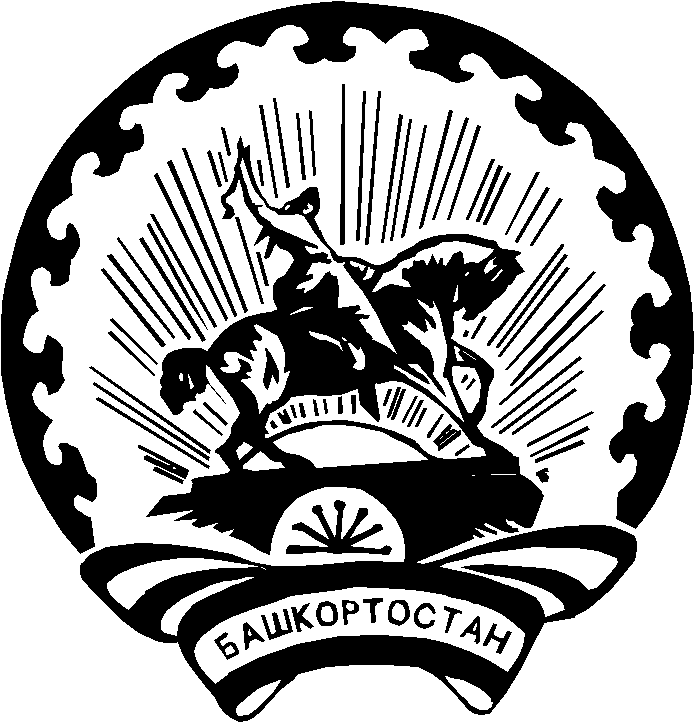 